ГАЗИМУРО-ЗАВОДСКАЯ РАЙОННАЯ ТЕРРИТОРИАЛЬНАЯ ИЗБИРАТЕЛЬНАЯ КОМИССИЯПОСТАНОВЛЕНИЕс. Газимурский ЗаводО реализации проекта «ИнформУИК» в период подготовки 
и проведения выборов Президента Российской Федерации 
на территории Газимуро-Заводского муниципального округаВ целях реализации дополнительных мер, направленных на повышение информированности избирателей о выборах Президента Российской Федерации 17 марта 2024 года, в соответствии с пунктом 9 статьи 26, пунктом 2 статьи 64 Федерального закона от 12 июня 2002 г. № 67-ФЗ «Об основных гарантиях избирательных прав и права на участие в референдуме граждан Российской Федерации», статьей 21, пунктом 2 статьи 69 Федерального закона от 10 января 2003 г. № 19-ФЗ «О выборах Президента Российской Федерации», выпиской из протокола заседания Центральной избирательной комиссии Российской Федерации от 6 декабря 2023 г. № 139-3-8 «О реализации проекта «ИнформУИК» в период подготовки и проведения выборов Президента Российской Федерации», во исполнение пункта 5 постановления Избирательной комиссии Забайкальского края от 12.01.2024 года № 238/1372-3 «О реализации проекта «ИнформУИК» в период подготовки и проведения выборов Президента Российской Федерации на территории Забайкальского края», Газимуро-Заводская районная территориальная избирательная комиссия постановляет:Обеспечить проведение членами участковых избирательных комиссий, участвующими в проекте «ИнформУИК», адресного информирования и оповещения избирателей о дне, времени и месте, а также о формах голосования на выборах Президента Российской Федерации способом поквартирного (подомового) обхода.Утвердить из числа членов Газимуро-Заводской районной территориальной избирательной комиссии ответственных координаторов за организацию проекта «ИнформУИК» (приложение № 1).Утвердить общую численность членов участковых избирательных комиссий в разрезе каждой участковой избирательной комиссии, участвующих в реализации проекта «ИнформУИК» (приложение № 2)Утвердить графики обучения членов участковых избирательных комиссий, участвующих в реализации проекта «ИнформУИК» (приложение № 3).Организовать прохождение обучения членов территориальных и участковых избирательных комиссий, участвующих в проекте «ИнформУИК».Направить настоящее постановление в Избирательную комиссию Забайкальского края. Разместить настоящее постановление на официальном сайте Газимуро-Заводского муниципального округа в информационно-телекоммуникационной сети «Интернет».Председатель комиссии	   К.М. ВоложаниноваСекретарь		 							        Л.В. КолеговаПриложение № 1 УТВЕРЖДЕНОпостановлением Газимуро-Заводской районной территориальной избирательной комиссии от 15.01.2024 года № 216Ответственные координаторы за организацию проекта «ИнформУИК» в Газимуро-Заводской районной территориальной избирательной комиссииПриложение № 2УТВЕРЖДЕНОпостановлением Газимуро-Заводской районной территориальной избирательной комиссии от 15.01.2024 года № 216Общая численность членов участковых избирательных комиссий, участвующих в адресном информировании и оповещении избирателей о дне, времени и месте, а также о формах голосования на выборах Президента Российской Федерации способом поквартирного (подомового) обходаПриложение № 3УТВЕРЖДЕНОпостановлением Газимуро-Заводской районной территориальной избирательной комиссии от 15.01.2024 года № 216График обучения членов участковых избирательных комиссий, участвующих в адресном информировании и оповещении избирателей о дне, времени и месте, а также о формах голосования на выборах Президента Российской Федерации способом поквартирного (подомового) обхода15 января 2024 года№216Воложанинова Ксения Михайловна- председатель ТИКГорбунова Любовь Николаевна- Заместитель председателя ТИКЗадорожина Оксана Владимировна- Член ТИК№ п/нНомер УИККоличество членов УИК (обходчиков), участвующих в реализации проекта «ИнформУИК»113023213043313053413065513075613082713093813103913113101312311131331213143131315214131631513172161318217131931813203ИТОГО54№ п/н№ УИКДата проведения обученияКоличество членов УИК (обходчиков), принимающих участие в обучении11302,1304-132012 февраля 2024 года54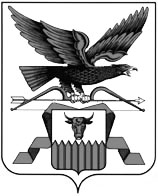 